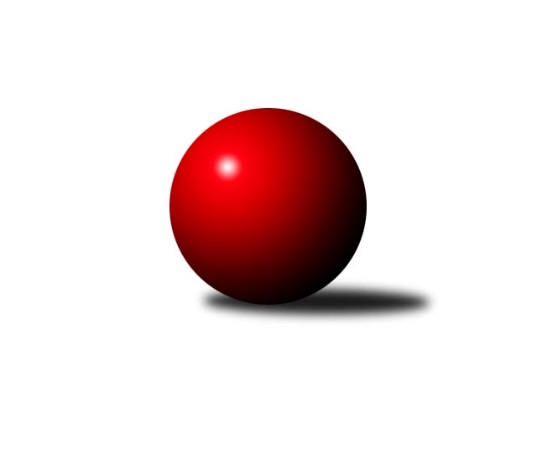 Č.17Ročník 2019/2020	4.6.2024 Jihočeský KP2 2019/2020Statistika 17. kolaTabulka družstev:		družstvo	záp	výh	rem	proh	skore	sety	průměr	body	plné	dorážka	chyby	1.	TJ Centropen Dačice E	17	15	0	2	104.0 : 32.0 	(139.5 : 64.5)	2611	30	1774	837	23.2	2.	Kuželky Borovany B	17	12	0	5	83.0 : 53.0 	(114.0 : 90.0)	2558	24	1758	800	36.5	3.	TJ Sokol Slavonice B	16	11	0	5	75.5 : 52.5 	(97.5 : 94.5)	2548	22	1759	788	35.3	4.	TJ Sokol Chýnov A	16	8	2	6	74.0 : 54.0 	(105.5 : 86.5)	2516	18	1753	758	42.4	5.	TJ Kunžak B	16	9	0	7	62.0 : 66.0 	(94.0 : 98.0)	2426	18	1715	711	47.4	6.	TJ Jiskra Nová Bystřice C	17	9	0	8	76.0 : 60.0 	(104.5 : 99.5)	2505	18	1755	751	41.2	7.	TJ Spartak Trhové Sviny A	17	9	0	8	68.0 : 68.0 	(104.0 : 100.0)	2501	18	1742	746	44.6	8.	TJ Lokomotiva České Velenice B	17	7	1	9	69.0 : 67.0 	(113.0 : 91.0)	2554	15	1758	796	38.9	9.	TJ Jiskra Nová Bystřice B	15	7	0	8	59.0 : 61.0 	(89.5 : 90.5)	2536	14	1769	767	41.3	10.	TJ Blatná C	16	4	1	11	44.0 : 84.0 	(75.0 : 117.0)	2448	9	1723	725	49.1	11.	TJ Sokol Slavonice C	16	3	1	12	38.0 : 90.0 	(68.5 : 123.5)	2371	7	1678	693	55.3	12.	KK Český Krumlov B	16	1	1	14	31.5 : 96.5 	(71.0 : 121.0)	2436	3	1719	717	58.4Tabulka doma:		družstvo	záp	výh	rem	proh	skore	sety	průměr	body	maximum	minimum	1.	TJ Centropen Dačice E	9	9	0	0	60.0 : 12.0 	(82.0 : 26.0)	2744	18	2855	2652	2.	TJ Kunžak B	8	7	0	1	43.0 : 21.0 	(57.5 : 38.5)	2527	14	2571	2502	3.	Kuželky Borovany B	8	7	0	1	42.5 : 21.5 	(59.0 : 37.0)	2523	14	2676	2443	4.	TJ Sokol Chýnov A	9	6	1	2	50.0 : 22.0 	(66.0 : 42.0)	2490	13	2569	2334	5.	TJ Spartak Trhové Sviny A	7	6	0	1	38.0 : 18.0 	(57.0 : 27.0)	2512	12	2599	2415	6.	TJ Sokol Slavonice B	7	5	0	2	35.5 : 20.5 	(51.5 : 32.5)	2562	10	2639	2466	7.	TJ Lokomotiva České Velenice B	8	5	0	3	41.0 : 23.0 	(62.0 : 34.0)	2759	10	2917	2654	8.	TJ Jiskra Nová Bystřice C	8	5	0	3	39.0 : 25.0 	(50.0 : 46.0)	2537	10	2675	2471	9.	TJ Jiskra Nová Bystřice B	9	5	0	4	38.5 : 33.5 	(58.0 : 50.0)	2531	10	2685	2401	10.	TJ Blatná C	9	2	1	6	27.0 : 45.0 	(47.0 : 61.0)	2512	5	2581	2448	11.	TJ Sokol Slavonice C	8	2	0	6	23.5 : 40.5 	(40.5 : 55.5)	2392	4	2482	2321	12.	KK Český Krumlov B	8	1	1	6	20.5 : 43.5 	(39.0 : 57.0)	2386	3	2428	2310Tabulka venku:		družstvo	záp	výh	rem	proh	skore	sety	průměr	body	maximum	minimum	1.	TJ Centropen Dačice E	8	6	0	2	44.0 : 20.0 	(57.5 : 38.5)	2592	12	2685	2458	2.	TJ Sokol Slavonice B	9	6	0	3	40.0 : 32.0 	(46.0 : 62.0)	2536	12	2686	2452	3.	Kuželky Borovany B	9	5	0	4	40.5 : 31.5 	(55.0 : 53.0)	2562	10	2788	2406	4.	TJ Jiskra Nová Bystřice C	9	4	0	5	37.0 : 35.0 	(54.5 : 53.5)	2503	8	2687	2334	5.	TJ Spartak Trhové Sviny A	10	3	0	7	30.0 : 50.0 	(47.0 : 73.0)	2499	6	2711	2360	6.	TJ Sokol Chýnov A	7	2	1	4	24.0 : 32.0 	(39.5 : 44.5)	2520	5	2706	2395	7.	TJ Lokomotiva České Velenice B	9	2	1	6	28.0 : 44.0 	(51.0 : 57.0)	2529	5	2686	2362	8.	TJ Jiskra Nová Bystřice B	6	2	0	4	20.5 : 27.5 	(31.5 : 40.5)	2525	4	2746	2365	9.	TJ Blatná C	7	2	0	5	17.0 : 39.0 	(28.0 : 56.0)	2437	4	2597	2294	10.	TJ Kunžak B	8	2	0	6	19.0 : 45.0 	(36.5 : 59.5)	2412	4	2532	2260	11.	TJ Sokol Slavonice C	8	1	1	6	14.5 : 49.5 	(28.0 : 68.0)	2376	3	2492	2271	12.	KK Český Krumlov B	8	0	0	8	11.0 : 53.0 	(32.0 : 64.0)	2443	0	2530	2258Tabulka podzimní části:		družstvo	záp	výh	rem	proh	skore	sety	průměr	body	doma	venku	1.	TJ Centropen Dačice E	11	9	0	2	64.5 : 23.5 	(85.5 : 46.5)	2577	18 	6 	0 	0 	3 	0 	2	2.	TJ Sokol Slavonice B	11	8	0	3	51.5 : 36.5 	(68.5 : 63.5)	2565	16 	3 	0 	2 	5 	0 	1	3.	Kuželky Borovany B	11	7	0	4	49.0 : 39.0 	(73.0 : 59.0)	2503	14 	5 	0 	1 	2 	0 	3	4.	TJ Kunžak B	11	7	0	4	44.0 : 44.0 	(63.5 : 68.5)	2406	14 	5 	0 	0 	2 	0 	4	5.	TJ Lokomotiva České Velenice B	11	6	0	5	51.0 : 37.0 	(79.0 : 53.0)	2561	12 	5 	0 	1 	1 	0 	4	6.	TJ Jiskra Nová Bystřice C	11	6	0	5	50.0 : 38.0 	(66.5 : 65.5)	2521	12 	2 	0 	2 	4 	0 	3	7.	TJ Spartak Trhové Sviny A	11	6	0	5	48.0 : 40.0 	(70.0 : 62.0)	2508	12 	4 	0 	0 	2 	0 	5	8.	TJ Jiskra Nová Bystřice B	11	6	0	5	47.5 : 40.5 	(69.0 : 63.0)	2500	12 	5 	0 	2 	1 	0 	3	9.	TJ Sokol Chýnov A	11	5	1	5	49.0 : 39.0 	(74.0 : 58.0)	2518	11 	4 	0 	2 	1 	1 	3	10.	TJ Blatná C	11	2	1	8	29.0 : 59.0 	(50.0 : 82.0)	2470	5 	0 	1 	4 	2 	0 	4	11.	TJ Sokol Slavonice C	11	1	1	9	22.5 : 65.5 	(45.0 : 87.0)	2363	3 	1 	0 	5 	0 	1 	4	12.	KK Český Krumlov B	11	1	1	9	22.0 : 66.0 	(48.0 : 84.0)	2433	3 	1 	1 	4 	0 	0 	5Tabulka jarní části:		družstvo	záp	výh	rem	proh	skore	sety	průměr	body	doma	venku	1.	TJ Centropen Dačice E	6	6	0	0	39.5 : 8.5 	(54.0 : 18.0)	2691	12 	3 	0 	0 	3 	0 	0 	2.	Kuželky Borovany B	6	5	0	1	34.0 : 14.0 	(41.0 : 31.0)	2626	10 	2 	0 	0 	3 	0 	1 	3.	TJ Sokol Chýnov A	5	3	1	1	25.0 : 15.0 	(31.5 : 28.5)	2496	7 	2 	1 	0 	1 	0 	1 	4.	TJ Sokol Slavonice B	5	3	0	2	24.0 : 16.0 	(29.0 : 31.0)	2514	6 	2 	0 	0 	1 	0 	2 	5.	TJ Jiskra Nová Bystřice C	6	3	0	3	26.0 : 22.0 	(38.0 : 34.0)	2479	6 	3 	0 	1 	0 	0 	2 	6.	TJ Spartak Trhové Sviny A	6	3	0	3	20.0 : 28.0 	(34.0 : 38.0)	2488	6 	2 	0 	1 	1 	0 	2 	7.	TJ Kunžak B	5	2	0	3	18.0 : 22.0 	(30.5 : 29.5)	2499	4 	2 	0 	1 	0 	0 	2 	8.	TJ Sokol Slavonice C	5	2	0	3	15.5 : 24.5 	(23.5 : 36.5)	2385	4 	1 	0 	1 	1 	0 	2 	9.	TJ Blatná C	5	2	0	3	15.0 : 25.0 	(25.0 : 35.0)	2416	4 	2 	0 	2 	0 	0 	1 	10.	TJ Lokomotiva České Velenice B	6	1	1	4	18.0 : 30.0 	(34.0 : 38.0)	2576	3 	0 	0 	2 	1 	1 	2 	11.	TJ Jiskra Nová Bystřice B	4	1	0	3	11.5 : 20.5 	(20.5 : 27.5)	2599	2 	0 	0 	2 	1 	0 	1 	12.	KK Český Krumlov B	5	0	0	5	9.5 : 30.5 	(23.0 : 37.0)	2413	0 	0 	0 	2 	0 	0 	3 Zisk bodů pro družstvo:		jméno hráče	družstvo	body	zápasy	v %	dílčí body	sety	v %	1.	Karel Jirkal 	Kuželky Borovany B 	16	/	17	(94%)	31	/	34	(91%)	2.	Petr Vojtíšek 	TJ Centropen Dačice E 	14	/	16	(88%)	28	/	32	(88%)	3.	Zdeněk Pospíchal 	TJ Centropen Dačice E 	13	/	15	(87%)	22	/	30	(73%)	4.	Jan Havlíček st.	TJ Jiskra Nová Bystřice C 	12	/	14	(86%)	19	/	28	(68%)	5.	Pavel Bronec 	TJ Sokol Chýnov A 	12	/	15	(80%)	21	/	30	(70%)	6.	Michal Baudyš 	TJ Jiskra Nová Bystřice C 	12	/	16	(75%)	16.5	/	32	(52%)	7.	Pavlína Marková 	TJ Centropen Dačice E 	11.5	/	14	(82%)	19	/	28	(68%)	8.	Jakub Zadák 	KK Český Krumlov B 	11	/	16	(69%)	21	/	32	(66%)	9.	Martin Soukup 	Kuželky Borovany B 	11	/	16	(69%)	20	/	32	(63%)	10.	David Marek 	TJ Lokomotiva České Velenice B 	11	/	17	(65%)	22	/	34	(65%)	11.	Oldřich Roubek 	TJ Sokol Chýnov A 	10	/	14	(71%)	19	/	28	(68%)	12.	Marek Běhoun 	TJ Jiskra Nová Bystřice B 	10	/	14	(71%)	17.5	/	28	(63%)	13.	Rudolf Baldík 	TJ Lokomotiva České Velenice B 	10	/	15	(67%)	22	/	30	(73%)	14.	Petr Tomek 	TJ Jiskra Nová Bystřice C 	10	/	15	(67%)	21	/	30	(70%)	15.	Josef Troup 	TJ Spartak Trhové Sviny A 	10	/	16	(63%)	21	/	32	(66%)	16.	Dušan Straka 	TJ Sokol Chýnov A 	10	/	16	(63%)	18	/	32	(56%)	17.	Marek Augustin 	TJ Jiskra Nová Bystřice B 	9.5	/	13	(73%)	19	/	26	(73%)	18.	Stanislav Dvořák 	TJ Centropen Dačice E 	9.5	/	14	(68%)	16	/	28	(57%)	19.	Denisa Šimečková 	TJ Spartak Trhové Sviny A 	9	/	12	(75%)	15	/	24	(63%)	20.	Tomáš Kopáček 	TJ Jiskra Nová Bystřice B 	9	/	13	(69%)	12.5	/	26	(48%)	21.	Jindra Kovářová 	TJ Sokol Slavonice B 	9	/	14	(64%)	16	/	28	(57%)	22.	Karel Hanzal 	TJ Kunžak B 	9	/	16	(56%)	18	/	32	(56%)	23.	Jan Dvořák 	TJ Spartak Trhové Sviny A 	9	/	17	(53%)	18	/	34	(53%)	24.	Miroslav Kolář 	TJ Centropen Dačice E 	8	/	9	(89%)	16	/	18	(89%)	25.	David Drobilič 	TJ Sokol Slavonice B 	8	/	11	(73%)	14	/	22	(64%)	26.	Rudolf Borovský 	TJ Sokol Slavonice B 	8	/	11	(73%)	10	/	22	(45%)	27.	Miloš Křížek 	TJ Centropen Dačice E 	8	/	13	(62%)	17	/	26	(65%)	28.	Filip Cheníček 	TJ Blatná C 	8	/	15	(53%)	15	/	30	(50%)	29.	Josef Brtník 	TJ Kunžak B 	8	/	16	(50%)	18	/	32	(56%)	30.	František Vávra 	TJ Spartak Trhové Sviny A 	7	/	10	(70%)	13	/	20	(65%)	31.	Jiří Novotný 	TJ Lokomotiva České Velenice B 	7	/	11	(64%)	14	/	22	(64%)	32.	Karel Cimbálník 	TJ Sokol Slavonice B 	7	/	12	(58%)	15	/	24	(63%)	33.	Jan Kouba 	KK Český Krumlov B 	7	/	12	(58%)	13	/	24	(54%)	34.	Jiří Malovaný 	Kuželky Borovany B 	7	/	12	(58%)	11	/	24	(46%)	35.	Ondřej Mrkva 	TJ Kunžak B 	7	/	12	(58%)	10.5	/	24	(44%)	36.	Josef Ivan 	TJ Jiskra Nová Bystřice C 	7	/	13	(54%)	15	/	26	(58%)	37.	Lukáš Holý 	TJ Lokomotiva České Velenice B 	7	/	13	(54%)	15	/	26	(58%)	38.	Roman Osovský 	TJ Lokomotiva České Velenice B 	7	/	14	(50%)	15	/	28	(54%)	39.	Jiří Minařík 	TJ Blatná C 	7	/	14	(50%)	14	/	28	(50%)	40.	Michaela Kopečná 	TJ Centropen Dačice E 	7	/	15	(47%)	16.5	/	30	(55%)	41.	Václav Ondok 	Kuželky Borovany B 	7	/	15	(47%)	13	/	30	(43%)	42.	Miroslav Mašek 	TJ Sokol Chýnov A 	7	/	16	(44%)	17.5	/	32	(55%)	43.	Jindřich Soukup 	Kuželky Borovany B 	6.5	/	9	(72%)	11	/	18	(61%)	44.	Jiří Baldík 	TJ Lokomotiva České Velenice B 	6	/	9	(67%)	10	/	18	(56%)	45.	Miloš Rozhoň 	TJ Blatná C 	6	/	11	(55%)	13	/	22	(59%)	46.	Zdeněk Hrbek 	TJ Jiskra Nová Bystřice C 	6	/	11	(55%)	12.5	/	22	(57%)	47.	Jiří Melhuba 	TJ Jiskra Nová Bystřice C 	6	/	12	(50%)	11	/	24	(46%)	48.	Jan Zeman 	TJ Kunžak B 	6	/	13	(46%)	14	/	26	(54%)	49.	Pavel Stodolovský 	TJ Spartak Trhové Sviny A 	6	/	13	(46%)	13	/	26	(50%)	50.	Vlastimil Škrabal 	TJ Kunžak B 	6	/	15	(40%)	14	/	30	(47%)	51.	Kateřina Matoušková 	TJ Sokol Slavonice B 	5.5	/	9	(61%)	8.5	/	18	(47%)	52.	Stanislav Tichý 	TJ Sokol Slavonice C 	5.5	/	14	(39%)	9	/	28	(32%)	53.	Jiří Pšenčík 	TJ Sokol Slavonice C 	5.5	/	15	(37%)	13.5	/	30	(45%)	54.	Michal Dostál 	TJ Sokol Slavonice B 	5	/	8	(63%)	9	/	16	(56%)	55.	Ondřej Kubeš 	TJ Sokol Slavonice C 	5	/	8	(63%)	8	/	16	(50%)	56.	Jiří Ondrák st.	TJ Sokol Slavonice B 	5	/	9	(56%)	12	/	18	(67%)	57.	Jan Havlíček ml.	TJ Jiskra Nová Bystřice B 	5	/	10	(50%)	8	/	20	(40%)	58.	Josef Smažil 	TJ Sokol Slavonice C 	5	/	13	(38%)	12	/	26	(46%)	59.	Veronika Brtníková 	TJ Kunžak B 	5	/	14	(36%)	12.5	/	28	(45%)	60.	Petra Holá 	TJ Lokomotiva České Velenice B 	5	/	15	(33%)	12	/	30	(40%)	61.	Jitka Šimková 	Kuželky Borovany B 	5	/	16	(31%)	13	/	32	(41%)	62.	Ivana Dvořáková 	TJ Sokol Chýnov A 	4	/	4	(100%)	5	/	8	(63%)	63.	Láďa Chalupa 	TJ Sokol Slavonice B 	4	/	7	(57%)	7	/	14	(50%)	64.	Jan Kobliha 	Kuželky Borovany B 	4	/	7	(57%)	6	/	14	(43%)	65.	Gabriela Filakovská 	TJ Jiskra Nová Bystřice B 	4	/	9	(44%)	9	/	18	(50%)	66.	Jiří Čermák 	KK Český Krumlov B 	4	/	9	(44%)	7	/	18	(39%)	67.	Tereza Kovandová 	TJ Sokol Chýnov A 	4	/	10	(40%)	8	/	20	(40%)	68.	František Běhůnek 	TJ Sokol Slavonice C 	4	/	11	(36%)	8	/	22	(36%)	69.	Jaroslav Pýcha 	TJ Blatná C 	3	/	3	(100%)	3	/	6	(50%)	70.	Pavel Bečák 	KK Český Krumlov B 	3	/	4	(75%)	4	/	8	(50%)	71.	Vendula Burdová 	TJ Sokol Chýnov A 	3	/	7	(43%)	9	/	14	(64%)	72.	Richard Paul 	TJ Jiskra Nová Bystřice B 	3	/	7	(43%)	8	/	14	(57%)	73.	Veronika Pýchová 	TJ Jiskra Nová Bystřice C 	3	/	8	(38%)	6	/	16	(38%)	74.	Ondřej Fejtl 	TJ Blatná C 	3	/	11	(27%)	7	/	22	(32%)	75.	Ladislav Kazda 	TJ Spartak Trhové Sviny A 	3	/	13	(23%)	9	/	26	(35%)	76.	Milena Žampachová 	TJ Sokol Slavonice C 	3	/	13	(23%)	8	/	26	(31%)	77.	Lukáš Drnek 	TJ Blatná C 	3	/	14	(21%)	8	/	28	(29%)	78.	Karolína Stellnerová 	TJ Jiskra Nová Bystřice B 	2.5	/	6	(42%)	5	/	12	(42%)	79.	Tomáš Vařil 	KK Český Krumlov B 	2.5	/	12	(21%)	7	/	24	(29%)	80.	David Holý 	TJ Lokomotiva České Velenice B 	2	/	2	(100%)	2	/	4	(50%)	81.	Gabriela Kroupová 	TJ Spartak Trhové Sviny A 	2	/	5	(40%)	4	/	10	(40%)	82.	František Šotola 	TJ Jiskra Nová Bystřice B 	2	/	5	(40%)	3	/	10	(30%)	83.	Jakub Steinbach 	TJ Sokol Slavonice B 	2	/	9	(22%)	4	/	18	(22%)	84.	Jan Ležák 	TJ Sokol Slavonice C 	2	/	10	(20%)	7	/	20	(35%)	85.	Libuše Hanzálková 	TJ Sokol Chýnov A 	2	/	10	(20%)	5	/	20	(25%)	86.	Libor Slezák 	TJ Blatná C 	2	/	11	(18%)	7	/	22	(32%)	87.	Zdeněk Svačina 	TJ Blatná C 	2	/	12	(17%)	5	/	24	(21%)	88.	Pavel Holzäpfel 	TJ Centropen Dačice E 	1	/	1	(100%)	2	/	2	(100%)	89.	Blanka Mašková 	TJ Sokol Chýnov A 	1	/	1	(100%)	2	/	2	(100%)	90.	Vít Beranovský 	TJ Centropen Dačice E 	1	/	1	(100%)	2	/	2	(100%)	91.	Milan Míka 	Kuželky Borovany B 	1	/	1	(100%)	1	/	2	(50%)	92.	Petra Mertlová 	TJ Jiskra Nová Bystřice B 	1	/	2	(50%)	2.5	/	4	(63%)	93.	Zuzana Koptová 	TJ Spartak Trhové Sviny A 	1	/	2	(50%)	2	/	4	(50%)	94.	Marek Kopta 	TJ Spartak Trhové Sviny A 	1	/	2	(50%)	2	/	4	(50%)	95.	Jiří Brát 	TJ Kunžak B 	1	/	2	(50%)	2	/	4	(50%)	96.	Marek Rojdl 	TJ Spartak Trhové Sviny A 	1	/	2	(50%)	1	/	4	(25%)	97.	Kabelková Iveta 	TJ Centropen Dačice E 	1	/	2	(50%)	1	/	4	(25%)	98.	Jovana Vilímková 	TJ Kunžak B 	1	/	3	(33%)	2	/	6	(33%)	99.	Milan Karpíšek 	TJ Sokol Slavonice C 	1	/	3	(33%)	1	/	6	(17%)	100.	Zdeněk Správka 	TJ Kunžak B 	1	/	4	(25%)	2	/	8	(25%)	101.	Tomáš Tichý 	KK Český Krumlov B 	1	/	5	(20%)	2	/	10	(20%)	102.	Josef Svoboda 	TJ Spartak Trhové Sviny A 	1	/	7	(14%)	6	/	14	(43%)	103.	Pavel Zeman 	Kuželky Borovany B 	1	/	7	(14%)	6	/	14	(43%)	104.	Dagmar Stránská 	TJ Jiskra Nová Bystřice B 	1	/	7	(14%)	5	/	14	(36%)	105.	Robert Flandera 	TJ Blatná C 	0	/	1	(0%)	1	/	2	(50%)	106.	Marie Kudrnová 	TJ Kunžak B 	0	/	1	(0%)	1	/	2	(50%)	107.	Jiří Matouš 	TJ Centropen Dačice E 	0	/	1	(0%)	0	/	2	(0%)	108.	Karolína Filakovská 	TJ Jiskra Nová Bystřice C 	0	/	1	(0%)	0	/	2	(0%)	109.	Jitka Šedivcová 	TJ Sokol Chýnov A 	0	/	1	(0%)	0	/	2	(0%)	110.	Luboš Vrecko 	TJ Jiskra Nová Bystřice C 	0	/	1	(0%)	0	/	2	(0%)	111.	Vladimír Talian 	TJ Spartak Trhové Sviny A 	0	/	1	(0%)	0	/	2	(0%)	112.	Lucie Kvapilová 	TJ Sokol Slavonice C 	0	/	1	(0%)	0	/	2	(0%)	113.	Karolína Roubková 	TJ Sokol Chýnov A 	0	/	1	(0%)	0	/	2	(0%)	114.	Michaela Běhounová 	TJ Jiskra Nová Bystřice B 	0	/	1	(0%)	0	/	2	(0%)	115.	Nikola Kroupová 	TJ Spartak Trhové Sviny A 	0	/	2	(0%)	0	/	4	(0%)	116.	Harry Pahl 	TJ Sokol Slavonice C 	0	/	2	(0%)	0	/	4	(0%)	117.	Jaroslav Štěrba 	TJ Jiskra Nová Bystřice B 	0	/	3	(0%)	2	/	6	(33%)	118.	Bohumil Maroušek 	TJ Lokomotiva České Velenice B 	0	/	3	(0%)	0	/	6	(0%)	119.	Aleš Pavlů 	TJ Sokol Slavonice C 	0	/	4	(0%)	0	/	8	(0%)	120.	Milan Švec 	TJ Jiskra Nová Bystřice C 	0	/	5	(0%)	0.5	/	10	(5%)	121.	Petr Baier 	KK Český Krumlov B 	0	/	7	(0%)	2	/	14	(14%)	122.	Tomáš Tichý ml. ml.	KK Český Krumlov B 	0	/	12	(0%)	3	/	24	(13%)	123.	Miloš Moravec 	KK Český Krumlov B 	0	/	15	(0%)	8	/	30	(27%)Průměry na kuželnách:		kuželna	průměr	plné	dorážka	chyby	výkon na hráče	1.	České Velenice, 1-4	2713	1873	840	39.8	(452.3)	2.	TJ Centropen Dačice, 1-4	2646	1805	840	32.2	(441.0)	3.	TJ Blatná, 1-4	2532	1755	776	41.0	(422.1)	4.	TJ Jiskra Nová Bystřice, 1-4	2515	1749	765	44.1	(419.2)	5.	TJ Kunžak, 1-2	2485	1738	747	48.4	(414.3)	6.	TJ Sokol Slavonice, 1-4	2475	1729	746	44.9	(412.6)	7.	Trhové Sviny, 1-2	2472	1707	764	38.7	(412.1)	8.	Borovany, 1-2	2462	1713	749	40.9	(410.5)	9.	Tábor, 1-4	2456	1707	727	42.4	(409.5)	10.	Český Krumlov, 1-4	2431	1710	721	52.1	(405.3)Nejlepší výkony na kuželnách:České Velenice, 1-4TJ Lokomotiva České Velenice B	2917	4. kolo	Marek Augustin 	TJ Jiskra Nová Bystřice B	536	16. koloTJ Lokomotiva České Velenice B	2817	3. kolo	Rudolf Baldík 	TJ Lokomotiva České Velenice B	519	4. koloKuželky Borovany B	2788	13. kolo	Karel Jirkal 	Kuželky Borovany B	512	13. koloTJ Lokomotiva České Velenice B	2781	6. kolo	Lukáš Holý 	TJ Lokomotiva České Velenice B	508	4. koloTJ Lokomotiva České Velenice B	2750	1. kolo	Rudolf Baldík 	TJ Lokomotiva České Velenice B	499	1. koloTJ Jiskra Nová Bystřice B	2746	16. kolo	David Marek 	TJ Lokomotiva České Velenice B	497	3. koloTJ Lokomotiva České Velenice B	2738	16. kolo	Rudolf Baldík 	TJ Lokomotiva České Velenice B	494	3. koloTJ Lokomotiva České Velenice B	2736	13. kolo	Jiří Novotný 	TJ Lokomotiva České Velenice B	493	4. koloTJ Sokol Chýnov A	2706	6. kolo	Jiří Novotný 	TJ Lokomotiva České Velenice B	489	13. koloTJ Jiskra Nová Bystřice C	2687	10. kolo	Roman Osovský 	TJ Lokomotiva České Velenice B	486	3. koloTJ Centropen Dačice, 1-4TJ Centropen Dačice E	2855	17. kolo	Petr Vojtíšek 	TJ Centropen Dačice E	509	13. koloTJ Centropen Dačice E	2791	7. kolo	Miroslav Kolář 	TJ Centropen Dačice E	506	17. koloTJ Centropen Dačice E	2774	13. kolo	Lukáš Holý 	TJ Lokomotiva České Velenice B	506	7. koloTJ Centropen Dačice E	2768	3. kolo	Zdeněk Pospíchal 	TJ Centropen Dačice E	505	11. koloTJ Centropen Dačice E	2764	5. kolo	Petr Vojtíšek 	TJ Centropen Dačice E	504	17. koloTJ Centropen Dačice E	2707	15. kolo	Miroslav Kolář 	TJ Centropen Dačice E	498	3. koloTJ Centropen Dačice E	2697	9. kolo	Miroslav Kolář 	TJ Centropen Dačice E	498	13. koloTJ Lokomotiva České Velenice B	2686	7. kolo	Petr Vojtíšek 	TJ Centropen Dačice E	497	3. koloTJ Centropen Dačice E	2684	1. kolo	Petr Vojtíšek 	TJ Centropen Dačice E	496	5. koloTJ Centropen Dačice E	2652	11. kolo	Karel Jirkal 	Kuželky Borovany B	492	17. koloTJ Blatná, 1-4TJ Centropen Dačice E	2685	12. kolo	Josef Troup 	TJ Spartak Trhové Sviny A	491	13. koloTJ Blatná C	2581	15. kolo	Petr Vojtíšek 	TJ Centropen Dačice E	490	12. koloTJ Sokol Slavonice B	2577	9. kolo	Jan Havlíček st.	TJ Jiskra Nová Bystřice C	479	15. koloTJ Spartak Trhové Sviny A	2572	13. kolo	Zdeněk Pospíchal 	TJ Centropen Dačice E	478	12. koloTJ Sokol Chýnov A	2570	11. kolo	Michal Dostál 	TJ Sokol Slavonice B	476	9. koloTJ Jiskra Nová Bystřice C	2558	15. kolo	Oldřich Roubek 	TJ Sokol Chýnov A	476	11. koloKuželky Borovany B	2542	7. kolo	Miloš Rozhoň 	TJ Blatná C	467	11. koloTJ Kunžak B	2532	3. kolo	Ondřej Fejtl 	TJ Blatná C	464	7. koloTJ Blatná C	2527	13. kolo	Filip Cheníček 	TJ Blatná C	463	15. koloTJ Blatná C	2527	12. kolo	Karel Jirkal 	Kuželky Borovany B	463	7. koloTJ Jiskra Nová Bystřice, 1-4TJ Jiskra Nová Bystřice B	2685	5. kolo	Petr Tomek 	TJ Jiskra Nová Bystřice C	512	9. koloTJ Jiskra Nová Bystřice C	2675	17. kolo	Zdeněk Hrbek 	TJ Jiskra Nová Bystřice C	490	17. koloTJ Jiskra Nová Bystřice B	2668	8. kolo	Marek Běhoun 	TJ Jiskra Nová Bystřice B	490	7. koloTJ Centropen Dačice E	2659	14. kolo	Marek Augustin 	TJ Jiskra Nová Bystřice B	488	8. koloTJ Sokol Slavonice B	2628	11. kolo	David Drobilič 	TJ Sokol Slavonice B	486	11. koloTJ Jiskra Nová Bystřice B	2591	7. kolo	Josef Brtník 	TJ Kunžak B	483	16. koloTJ Jiskra Nová Bystřice C	2583	9. kolo	Petr Vojtíšek 	TJ Centropen Dačice E	482	14. koloTJ Jiskra Nová Bystřice C	2572	11. kolo	Marek Augustin 	TJ Jiskra Nová Bystřice B	477	5. koloKuželky Borovany B	2569	15. kolo	Michal Baudyš 	TJ Jiskra Nová Bystřice C	476	14. koloTJ Jiskra Nová Bystřice B	2561	10. kolo	Martin Soukup 	Kuželky Borovany B	473	15. koloTJ Kunžak, 1-2TJ Kunžak B	2571	15. kolo	Jan Dvořák 	TJ Spartak Trhové Sviny A	487	15. koloTJ Sokol Chýnov A	2570	12. kolo	Karel Hanzal 	TJ Kunžak B	486	15. koloTJ Kunžak B	2552	7. kolo	Dušan Straka 	TJ Sokol Chýnov A	460	12. koloTJ Kunžak B	2541	9. kolo	Jan Zeman 	TJ Kunžak B	457	11. koloTJ Kunžak B	2537	11. kolo	Jan Zeman 	TJ Kunžak B	457	12. koloTJ Lokomotiva České Velenice B	2525	9. kolo	Oldřich Roubek 	TJ Sokol Chýnov A	457	12. koloTJ Kunžak B	2505	2. kolo	Rudolf Baldík 	TJ Lokomotiva České Velenice B	452	9. koloTJ Kunžak B	2503	17. kolo	Josef Brtník 	TJ Kunžak B	449	2. koloTJ Kunžak B	2503	5. kolo	Jakub Zadák 	KK Český Krumlov B	448	7. koloTJ Kunžak B	2502	12. kolo	Miroslav Kolář 	TJ Centropen Dačice E	447	2. koloTJ Sokol Slavonice, 1-4TJ Spartak Trhové Sviny A	2711	5. kolo	Karel Jirkal 	Kuželky Borovany B	480	3. koloTJ Sokol Slavonice B	2639	15. kolo	Josef Troup 	TJ Spartak Trhové Sviny A	476	5. koloTJ Centropen Dačice E	2586	4. kolo	Denisa Šimečková 	TJ Spartak Trhové Sviny A	474	5. koloTJ Sokol Slavonice B	2575	5. kolo	Zdeněk Pospíchal 	TJ Centropen Dačice E	468	4. koloTJ Sokol Slavonice B	2574	1. kolo	Karel Cimbálník 	TJ Sokol Slavonice B	464	15. koloTJ Sokol Slavonice B	2564	8. kolo	Michal Baudyš 	TJ Jiskra Nová Bystřice C	464	7. koloKuželky Borovany B	2564	3. kolo	Rudolf Baldík 	TJ Lokomotiva České Velenice B	461	15. koloTJ Sokol Slavonice B	2562	13. kolo	Marek Kopta 	TJ Spartak Trhové Sviny A	458	5. koloTJ Sokol Slavonice B	2551	10. kolo	Martin Soukup 	Kuželky Borovany B	457	3. koloTJ Centropen Dačice E	2545	8. kolo	Stanislav Tichý 	TJ Sokol Slavonice C	456	1. koloTrhové Sviny, 1-2TJ Spartak Trhové Sviny A	2599	6. kolo	Josef Troup 	TJ Spartak Trhové Sviny A	475	16. koloTJ Spartak Trhové Sviny A	2588	14. kolo	František Vávra 	TJ Spartak Trhové Sviny A	457	14. koloTJ Lokomotiva České Velenice B	2548	14. kolo	Denisa Šimečková 	TJ Spartak Trhové Sviny A	457	8. koloTJ Spartak Trhové Sviny A	2547	16. kolo	Jiří Baldík 	TJ Lokomotiva České Velenice B	451	14. koloKuželky Borovany B	2530	12. kolo	Denisa Šimečková 	TJ Spartak Trhové Sviny A	449	6. koloTJ Sokol Slavonice B	2506	16. kolo	Josef Troup 	TJ Spartak Trhové Sviny A	449	14. koloTJ Spartak Trhové Sviny A	2502	8. kolo	David Marek 	TJ Lokomotiva České Velenice B	448	14. koloTJ Spartak Trhové Sviny A	2496	4. kolo	Josef Troup 	TJ Spartak Trhové Sviny A	445	6. koloTJ Spartak Trhové Sviny A	2436	2. kolo	Pavel Stodolovský 	TJ Spartak Trhové Sviny A	444	6. koloTJ Jiskra Nová Bystřice C	2423	6. kolo	Gabriela Kroupová 	TJ Spartak Trhové Sviny A	441	14. koloBorovany, 1-2Kuželky Borovany B	2676	16. kolo	Karel Jirkal 	Kuželky Borovany B	517	16. koloKuželky Borovany B	2571	14. kolo	Karel Jirkal 	Kuželky Borovany B	501	4. koloTJ Centropen Dačice E	2561	6. kolo	Karel Jirkal 	Kuželky Borovany B	499	14. koloKuželky Borovany B	2558	10. kolo	Karel Jirkal 	Kuželky Borovany B	484	10. koloKuželky Borovany B	2491	1. kolo	Karel Jirkal 	Kuželky Borovany B	474	6. koloKuželky Borovany B	2486	4. kolo	Miroslav Kolář 	TJ Centropen Dačice E	470	6. koloKuželky Borovany B	2485	8. kolo	Karel Jirkal 	Kuželky Borovany B	467	8. koloTJ Sokol Slavonice B	2484	14. kolo	Karel Jirkal 	Kuželky Borovany B	467	2. koloKuželky Borovany B	2475	2. kolo	Jiří Malovaný 	Kuželky Borovany B	464	16. koloTJ Sokol Chýnov A	2471	16. kolo	Pavel Bronec 	TJ Sokol Chýnov A	453	16. koloTábor, 1-4TJ Centropen Dačice E	2576	10. kolo	Martin Soukup 	Kuželky Borovany B	491	5. koloTJ Sokol Chýnov A	2569	9. kolo	Karel Jirkal 	Kuželky Borovany B	487	5. koloTJ Sokol Chýnov A	2524	5. kolo	Pavel Bronec 	TJ Sokol Chýnov A	465	13. koloTJ Sokol Slavonice B	2521	7. kolo	Pavel Bronec 	TJ Sokol Chýnov A	457	17. koloKuželky Borovany B	2517	5. kolo	Dušan Straka 	TJ Sokol Chýnov A	457	5. koloTJ Sokol Chýnov A	2515	10. kolo	Pavel Bronec 	TJ Sokol Chýnov A	455	5. koloTJ Sokol Chýnov A	2508	7. kolo	Jakub Steinbach 	TJ Sokol Slavonice B	454	7. koloTJ Sokol Chýnov A	2504	13. kolo	Petr Vojtíšek 	TJ Centropen Dačice E	453	10. koloTJ Sokol Chýnov A	2500	17. kolo	Pavel Bronec 	TJ Sokol Chýnov A	447	7. koloTJ Lokomotiva České Velenice B	2497	17. kolo	Miroslav Mašek 	TJ Sokol Chýnov A	446	10. koloČeský Krumlov, 1-4TJ Centropen Dačice E	2641	16. kolo	Rudolf Baldík 	TJ Lokomotiva České Velenice B	480	12. koloTJ Lokomotiva České Velenice B	2593	12. kolo	Miroslav Kolář 	TJ Centropen Dačice E	460	16. koloTJ Sokol Slavonice B	2490	2. kolo	Pavlína Marková 	TJ Centropen Dačice E	454	16. koloTJ Jiskra Nová Bystřice C	2486	8. kolo	Josef Troup 	TJ Spartak Trhové Sviny A	444	10. koloKK Český Krumlov B	2428	12. kolo	Zdeněk Pospíchal 	TJ Centropen Dačice E	442	16. koloKK Český Krumlov B	2424	11. kolo	Jakub Zadák 	KK Český Krumlov B	441	16. koloTJ Spartak Trhové Sviny A	2409	10. kolo	Michal Baudyš 	TJ Jiskra Nová Bystřice C	441	8. koloTJ Sokol Chýnov A	2407	4. kolo	Miloš Křížek 	TJ Centropen Dačice E	439	16. koloKuželky Borovany B	2406	11. kolo	Petr Vojtíšek 	TJ Centropen Dačice E	439	16. koloKK Český Krumlov B	2405	10. kolo	Jakub Zadák 	KK Český Krumlov B	438	12. koloČetnost výsledků:	8.0 : 0.0	7x	7.0 : 1.0	17x	6.0 : 2.0	21x	5.0 : 3.0	14x	4.5 : 3.5	1x	4.0 : 4.0	3x	3.0 : 5.0	14x	2.5 : 5.5	1x	2.0 : 6.0	9x	1.5 : 6.5	2x	1.0 : 7.0	5x	0.5 : 7.5	1x	0.0 : 8.0	3x